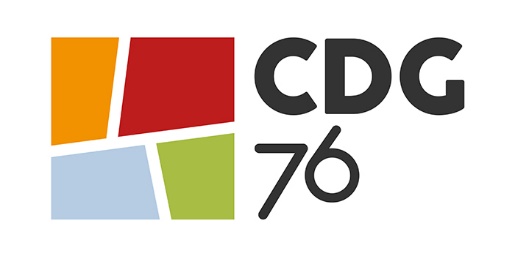 Dossier de licenciement en cours de stage Catégorie A Catégorie B Catégorie CTout dossier présenté devant la Commission Administrative Paritaire doit comporter :L’imprimé sur lequel sera apposé l’avis de la Commission Administrative Paritaire	p. 3La fiche de renseignements d’état civil.	p. 4La fiche de renseignements sur la situation professionnelle de l’agent.	p. 5accompagnée le cas échéant de la copie du bilan de l’entretien professionnel de l’année de stage en coursLe rapport daté et circonstancié du Maire (ou du Président) de la collectivité expliquant les motifs de la décision prise et comportant la date prévue du licenciement et la signature de l’employeur	p. 6-7L’attestation signée par l’agent attestant avoir eu connaissance du présent dossier.	p. 8
 A        B        CDEMANDE DE LICENCIEMENT EN COURS DE STAGECollectivitÉ ou Etablissement public :Agent :	Situation actuelle :Date d’effet du licenciement envisagé : AVIS DE LA C.A.P.   FAVORABLE     -       DÉFAVORABLE Extrait du procès-verbal du ……./……./……… Observations : 	Le Président délégué de laCommission Administrative Paritaire	Fait à…………………………..	Le……………………………….	L’autorité territorialeÉTAT CIVIL DE L’AGENTNOM :	PRÉNOM :		DATE DE NAISSANCE :	SITUATION FAMILIALE :		ENFANTS A CHARGE :	ADRESSE :	DIPLÔMES DÉTENUS PAR L’AGENT : 	FORMATIONS : 	SITUATION PROFESSIONNELLEDE L’AGENTRAPPORT SOUMIS A L’AVIS DE LA C.A.P.RELATIF A UN LICENCIEMENT EN COURS DE STAGEFait à 	Le	Signature de l’autorité territorialeLe Maire / Le PrésidentJE, SOUSSIGNE(E),NOM : 	PRÉNOM :	GRADE :	Stagiaire depuis le ........./........./........ATTESTE :   avoir pris connaissanceDu dossier portant demande de licenciement adressé par l’autorité territoriale pour avis de la Commission Administrative Paritaire de catégorie ………. située auprès du Centre de Gestion en date du ……./……../……..   reconnais avoir ÉtÉ informÉ(e) de la possibilitÉDe consulter mon dossier administratif en mairie ou au siège de l’établissement public. SOUHAITE	ou	 NE SOUHAITE PASsaisir par courrier :Monsieur le Président de laCommission Administrative Paritaire de catégorie A  B ou CCENTRE DE GESTION40, Allée de la Ronce - ISNEAUVILLECS50072 
76235 BOIS-GUILLAUME Cedexpour lui faire connaître d’éventuelles observations,SOUS COUVERT DE L’AUTORITÉ TERRITORIALEet ce obligatoirement avant la réunion de la Commission Administrative Paritaire *	Fait à ............................................	Le .........................	Signature de l’agent*TOUTE OBSERVATION PARVENUE APRÈS LA DATE DE LA COMMISSION ADMINISTRATIVE PARITAIRE NE SERA PAS PRISE EN COMPTEGRADE :CONCOURS PROFESSIONNELS DONT L’AGENT EST TITULAIRE :DATE(S) D’OBTENTION :DATE DE MISE EN STAGE : 	_______/_______/_______DATE(S) et DUREE(S) DES CONTRATS DANS LA COLLECTIVITE : ABSENCES POUR FAITS DE MALADIE AU COURS DU STAGE :(Bien vouloir joindre les certificats médicaux d’arrêt de travail)A.COLLECTIVITÉ / ETABLISSEMENT PUBLIC :	B.AGENT :Nom – Prénom : 	Date de naissance :	Date de recrutement stagiaire :	Grade :	Service d’affectation :	Effectif du service :	Effectif de la collectivité :	Descriptif des fonctions exercées : 	C.APPRÉCIATIONS SUR LA MANIÈRE DE SERVIR :CONNAISSANCES PROFESSIONNELLES :	EXÉCUTION, INITIATIVE, RAPIDITÉ ET FINITION :	TRAVAIL EN COMMUN, RELATIONS AVEC LE PUBLIC :	RENSEIGNEMENTS COMPLÉMENTAIRES :	D.MOTIVATIONS DE LA DEMANDE (1)	(1) Un rapport complémentaire peut être annexé au présent document